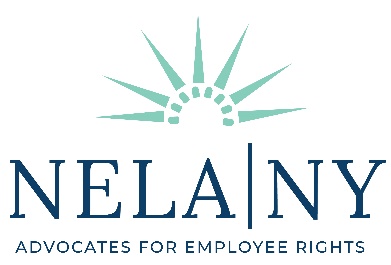         Spring Virtual Conference Agenda  6.5 Continuing Legal Education Credits                       May 6, 20229:00 - 9:15 AM	Opening Remarks/Welcome: Laurie Morrison, President9:15 - 10:45 AM	NY Legislative Law Updates (Areas of Professional Practice 1.5)William Cafaro, Partner, Law Offices of William CafaroMiriam Clark, Partner, Ritz Clark Ben-Asher LLPNajah Farley, Senior Staff Attorney, National Employment Law ProjectWayne Outten, Founder, Outten & GoldenMarc Susswein, Founder, Law Office of Marc Susswein PCKendall Onyendu, Associate, Outten & Golden (Moderator)10:45 - 11:00 AM Break11:00 - 12:00 PM Racism in the NFL (Diversity, Inclusion and Elimination of Bias 1)Michael Willemin, Partner, Wigdor LLPLindy Korn, Founder, Law Office of Lindy Korn, PLLC (Moderator)12:00 - 12:30 PM	Lunch Break12:30 - 1:30 PM Updates on Covid in the Workplace (Areas of Professional Practice 1)Ricky Blum, Staff Attorney, Legal Aid SocietyCassandra Gomez, Staff Attorney, A Better BalanceRaya Saksouk, Associate, Menken Simpson & Rozger LLPAmy Hong, Staff Attorney, Legal Aid Society (Moderator)1:30 - 2:30 PM The Ethics of Advocating Against COVID Vaccine Mandates (Ethics and Professionalism 1)Michael Diederich, Jr., Founder, Diederich Law Office2:30 – 2:45 PM Break2:45 - 3:45 PM	Recent Trends and Strategic Considerations for the Conditional Certification of Collective Actions under the FLSA (Areas of Professional Practice 1)John Troy, Founder, Troy Law PLLCAaron Schweitzer, Managing Associate, Troy Law PLLCTiffany Troy, Associate, Troy Law PLLC3:45 - 4:45 PM	Serving Transgender and Gender Non-Conforming Clients(Areas of Professional Practice 1)Andy Izenson, Senior Associate Attorney, Diana Adams Law & Mediation, PLLCLaurie Morrison, Founder, Law Offices of Laurie E. MorrisonColleen Meenan, Partner, Meenan & Associates (Moderator)4:45  PM	Adjourn 